Breakout! Close Reading Exercise1.  Remembering:  (Page 5) Make a note of the date of when the story starts: _______________________________________________________________________________________________2.  Understanding:  There are numbers in italics  on pages 5-8.  What is the guard doing?  Why? ______________________________________________________________________________________________because_________________________________________________________________________3.  Analyzing:  Reread pages 6-7 with a partner.  What did all four men have in common?  Find two things.	1. ________________________________________________________________________	2. ________________________________________________________________________4.  Creating:  Look at page 7.  Discuss what you think if means for something to be “escape-proof”.  Then, come up with two more places that would be escape-proof and explain what makes them so.____________________________________because_______________________________________________________________________________________because___________________________________________________5.  Remembering:  With a partner, reread the last paragraph on page 7 and the first on page 8.  Then, draw and label a picture of Alcatraz that shows what makes Alcatraz so “tough.”6.  Understanding:  On page 8, a big change happens to how the story is told.  Reread the last full paragraph and then tell what the change is  (Hint:  is vs. was).__________________________________________________________________________________________________________________________________________________________________________________________________7. Remembering:  Reread pages 8-9.  Describe in words what the grate is like.  Tell about its size, shape, materials and importance.__________________________________________________________________________________________________________________________________________________________________________________________________8.  Understanding:  How long did the men dig to get into the tunnels?  _______________ What does this tell us about them as people?  Discuss with a partner, then note your answers.__________________________________________________________________________________________________________________________________________________________________________________________________9.  Applying:  Reread pages 10-11.  What was their problem?  What was their solution?  Use the sentences to help you.If _______________________________________________________________________, then __________________________________________________________________________________.  So, ________________________________________________________________________________________________________________________.10.  Evaluating:  Reread pages 12-13.  In this section, the four men solve many problems caused by the bay around them.  Match the problems with their solution.	Problems					Solutionsa.  They needed to get across the bay.		1.  They gathered and melted 								together raincoats from other 								prisoners. b.  They needed a boat.				2.  They found a concertina.c.  They needed lifejackets.				3.  They sewed scraps of raincoats 								together.d.  They needed air for their boat.  			4.  They used the shelves in their 								cells.e.  They needed paddles.				5.  They designed a boat.11.  Analyzing:  Another big change in the story takes place on page 14.  What is it? (Hint:  use #6 to help you!) ______________________________________________________________________________________________________________________________________________________________12.  Evaluating:  Tell the day and time of the story at the bottom of page 14.  What do you notice? __________________________________________________________________________________________________________________________________________________________________________________________________13.  Applying:  Reread pages 14-19.  Use words or pictures and retell each step of the escape.  Be specific!14.  Understanding:  Look at the chapter title on page 21.  With a partner, predict what it might mean.__________________________________________________________________________________________________________________________________________________________________________________________________15.  Evaluating:  Reread page 21.  Go back to question 1 and rewrite the date of the escape here. _________________________________________________Are we at that same time in this chapter?  How do you know?_________________________________________________________________________________________________16.  Remembering:  Reread the last paragraph on page 21 and the top of page 22.  What made the gangsters such a problem?	a. ______________________________________________________________________________________	b. ______________________________________________________________________________________	c. ______________________________________________________________________________________17.  Understanding:  (pg. 22-23) Discuss J. Edgar Hoover’s problem and solution with a partner.  Record your ideas here.Problem ___________________________________	   Solution ________________________________________________________________________________	   _____________________________________________18.  Applying: (pg. 24-25) From what you have learned about the prisoners on Alcatraz, why does the author say it was a perfect place to have a jail?__________________________________________________________________________________________________________________________________________________________________________________________________19.  Evaluating:  (pg. 26-27) Describe the changes they made to the jail on Alcatraz. __________________________________________________________________________________________________________________________________________________________________________________________________20.  Analyzing:  On page 27, there is a picture.  Read the information about the picture in italics  above it, then write what you learned here. I learned that ______________________________________________________________________________________________________________________________________________________________________________21. Creating:  (pg 29-32)  Write a list of rules for a prisoner on Alcatraz here.  Work with a partner.22.  Applying:  Go back to pages 28-29.  Use the picture and the words.  Draw a typical call at Alcatraz and label it with words and numbers.23.  Understanding:  Reread page 33 aloud with a partner.  Discuss and write four changes to the rules at Alcatraz.1.  ______________________________________________________2.  _______________________________________________________3.  ______________________________________________________4.  ______________________________________________________24.  Analyzing:  Imagine being a prisoner on Alcatraz.  Skim the chapter and remind yourself of what life was like.  Why did the author say it was “tough” (pg. 33)?__________________________________________________________________________________________________________________________________________________________________________________________________25.   Applying:  “The Rock.  Hellcatraz.  The Island of the Living Dead.”  Explain why these nicknames for Alcatraz fit.__________________________________________________________________________________________________________________________________________________________________________________________________26.  Remembering:  How many escape attempts were there? __________________________What happened to prisoners who tried to escape? ________________________________________________________________________________________________________________________________________27.  Evaluating:  Note the date of the story on page 35.  How does it relate to the date on page 5?  ______________________________________________________________________________What verb tense is used? Circle one.  Past		     Present		Future28.  Understanding:  Use pages 35-41 to fill-in the blanks with a partner.	A guard tries to _______________________________ John Anglin, but finds that it is a __________________________________ in his bed.  They find ________________________ more dummies.  So, the guards _____________________________ the island.  On top of the cellhouse, they find ____________________________ and _____________________________.   They also find an article that tells _________________________________________________.	The warden begins a __________________________________, or big search, for the men.  The _______________________________________, ___________________________________________, and _____________________________________ all look for the prisoners.  They question _____________________________________ and he says _______________________________________.  But he doesn’t tell _______________________________________________________________.	On the first night, they find _____________________________________ in the ________________________________.  Three days later, ___________________________________________________________.  They also find _____________________________________ and __________________________________.  So, the prison officials think _________________________________.  The men had ________________________________________.  Alcatraz was not _____________________________________________ anymore.29.  Creating:  Look at the picture on pages 42-43.  Use the words and picture to understand what is happening here.  Then, write a newspaper headline for these pages.  Grab attention!30.  Understanding:  Reread page 45.  How is Alcatraz different today than in 1963?__________________________________________________________________________________________________________________________________________________________________________________________________31.  Analyzing:  At the bottom of page 45, the author says, “They are laughing and talking in the cool morning air.  But as they enter the cellhouse, they suddenly grow quiet…”  What is the author trying to tell us?__________________________________________________________________________________________________________________________________________________________________________________________________32.  Applying:  Reread page 46 and look at page 47.  Tell a partner how you would feel if you were there, looking in this cell.  Explain in detail and record your answer.If I were there, I would feel______________________________________because__________________________________________________________________________________________________________________.33.  Evaluating:  So, do you think they escaped?  Use evidence in your answer.(Yes / No), because ____________________________________________________________________________________________________________________________________________________________________________________________________________________________________________________________________________________________________________________________________________________________________________34.  Creating:  Use this map of Alcatraz.  With a partner, develop a new plan for escaping.  List the materials you will need, and show on the map the route you will take.  Then, write the steps you will take.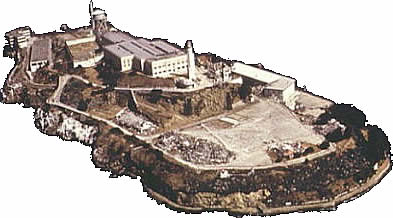 First,____________________________________________________________________________________________________________________________________.Then,____________________________________________________________________________________________________________________________.Next,__________________________________________________________________________.Finally,__________________________________________________________________________________________________________________________.